Cobra 29 LXCobra 29 LX EU COBRA Emisora CB 27 Mhz. AM / FM
Cobra 29 LX es un dispositivo de CB móvil con un diseño moderno e innovador. La luz de fondo está disponible en cuatro colores intercambiables, ideal para adaptar en las condiciones del día y de noche. Como se ha sabido de los modelos Cobra anteriores del fabricante una vez más se integra la función SoundTracker que ofrece una mejor recepción.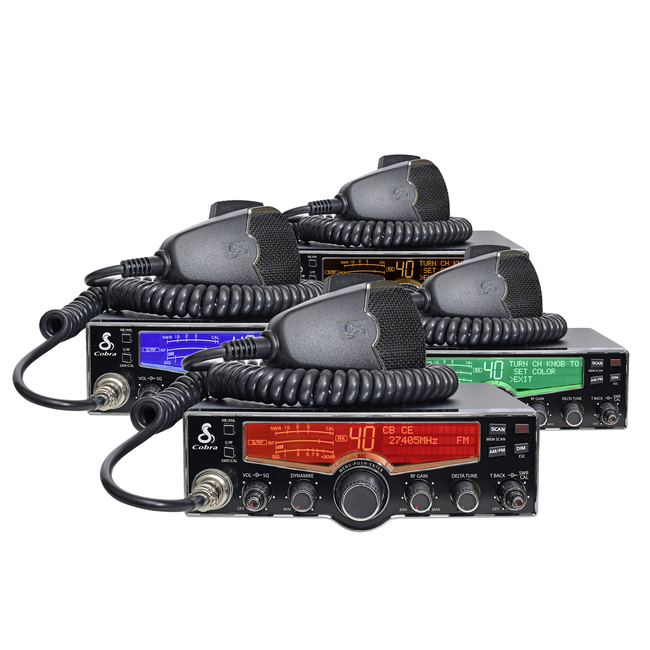 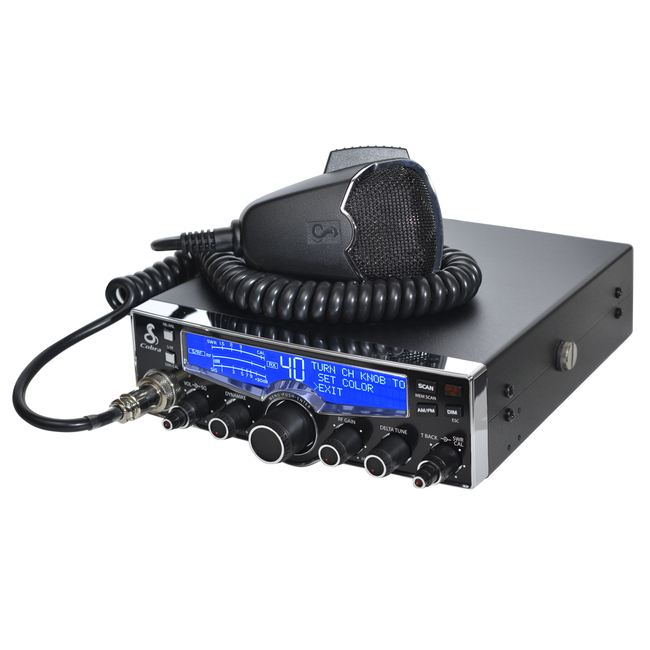 Kit Contents 1 RADIO COBRA 29 XL1 Power1 bracket to hold station1 MicrophoneFeaturesChannelsMulti-standard functionModesAM / FM Output Power 4 wattsFeatures & Functionsbacklit LCD modern (contrast and brightness adjustment)Time display (including alarm and countdown )sound tracker feature for clear receptionANL and NB-functionAdjusting the microphone sensitivityTest mode (device checks the voltage, output power, and displays the result on the screen)RF Gain Control (for optimization of the recipient)10 channels storage of frequently used frequenciesS-miter digitaldigital RF meterExplorationadjustable mufflerQuick access to channel 9 and 19Keypad tones ( off)ResetPart Connection for external speakers (3.5 / 8 ohms)Connection for external S-meter (2.5 mm)Microphone connector4-pinPower Supply13,2 V DC (max. 1.4"0in TX)Dimensions in mm (WxHxD)184 x 71 x 219 (without protrusions)Weight1.8 kg